TJ VYSOKÉ NAD JIZEROU, z. s. a TĚLOVÝCHOVNÁ JEDNOTA SKLENAŘICE, z. s.pořádají„SKLENAŘICKÉ DEBLY 2018“ 49. ročníkSobota 21. července 2018 –  	muži						ženy 						Otevřené MČR veteránů nad 40 letNeděle 22. července 2018 –	Otevřené MČR mixy Pořadatel: 	Tělovýchovná jednota Sklenařice, z. s. a TJ Vysoké nad Jizerou, z. s Místo:	 	u sokolovny ve Sklenařicích od 9:00 hodin /po oba dny/Předpis:		Hraje se dle pravidel tahaných deblů a Soutěžního řádu pro rok 2018			Systém bude určen při losování v 8:45 hod.			Pořadatel si vyhrazuje právo turnaje mužů a mixů případně rozdělit do dvou tříd.Podmínkou startu ve dvou souběžně hraných turnajích je, že bude dvojice hráčů stejná (jedná se o turnaj mužů a veteránů).Startovné:		150 Kč za dvojiciUbytování:		V sokolovně / vlast. spacáky/, možnost postavit si vlastní stan.Ceny:			Věcné /dle účasti, příp. finanční/Přihlášky:		Ing. Jaroslav Nechanický, 513 01 Stará Ves 101 nebo			TJ Vysoké nad Jizerou, Tyršova 295, 512 11 Vysoké nad Jizerou			Dále v den turnaje do 8:30 hodin u prezentace / příp. telefonicky /Informace:	 	605 976 887, 605 970 785, E-mail: ski.vysoke@tiscali.czObčerstvení:		V místě turnaje.Turnaj je pořádán za podpory města Vysoké nad Jizerou.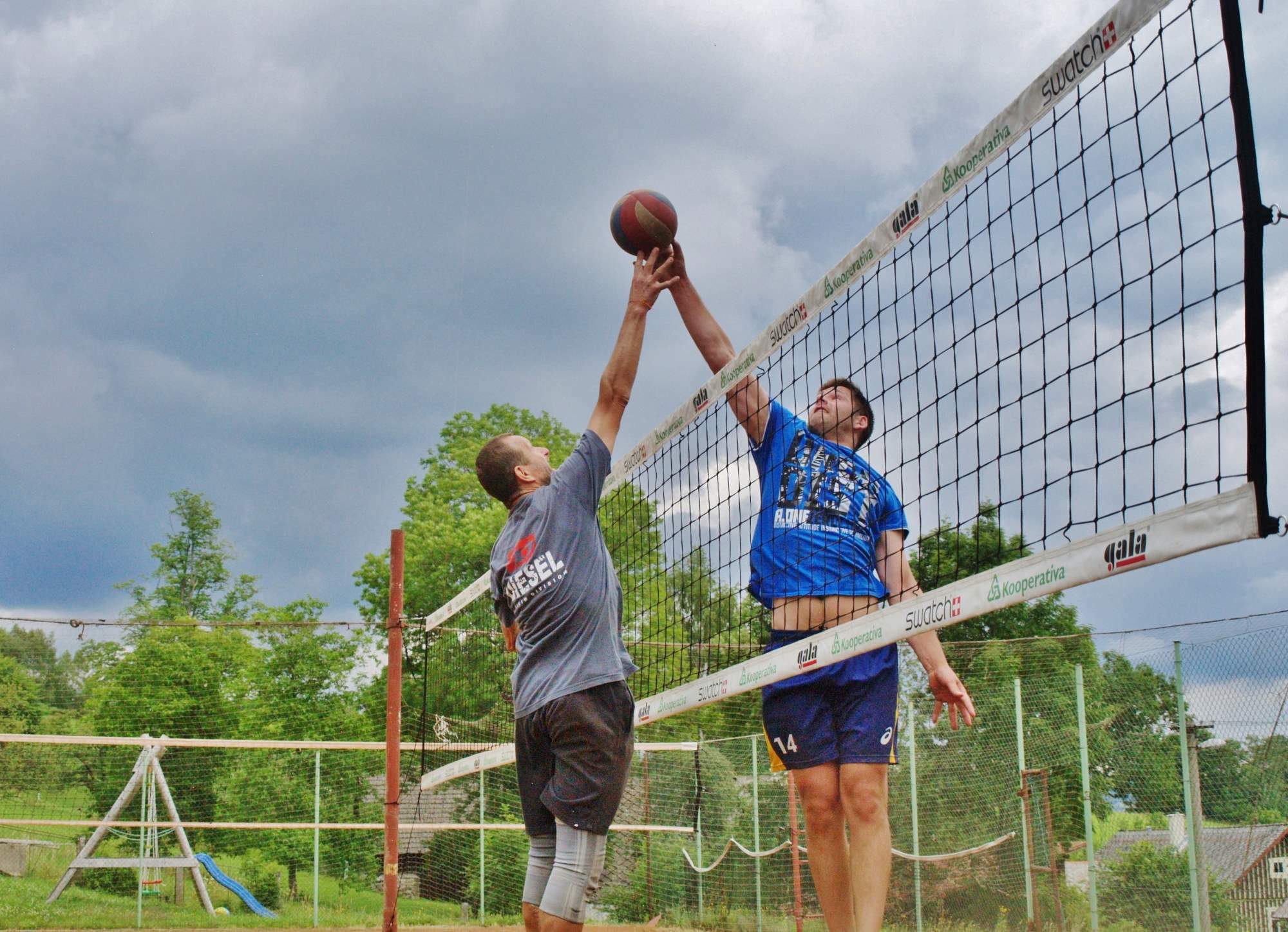 